Weekend Reading Homework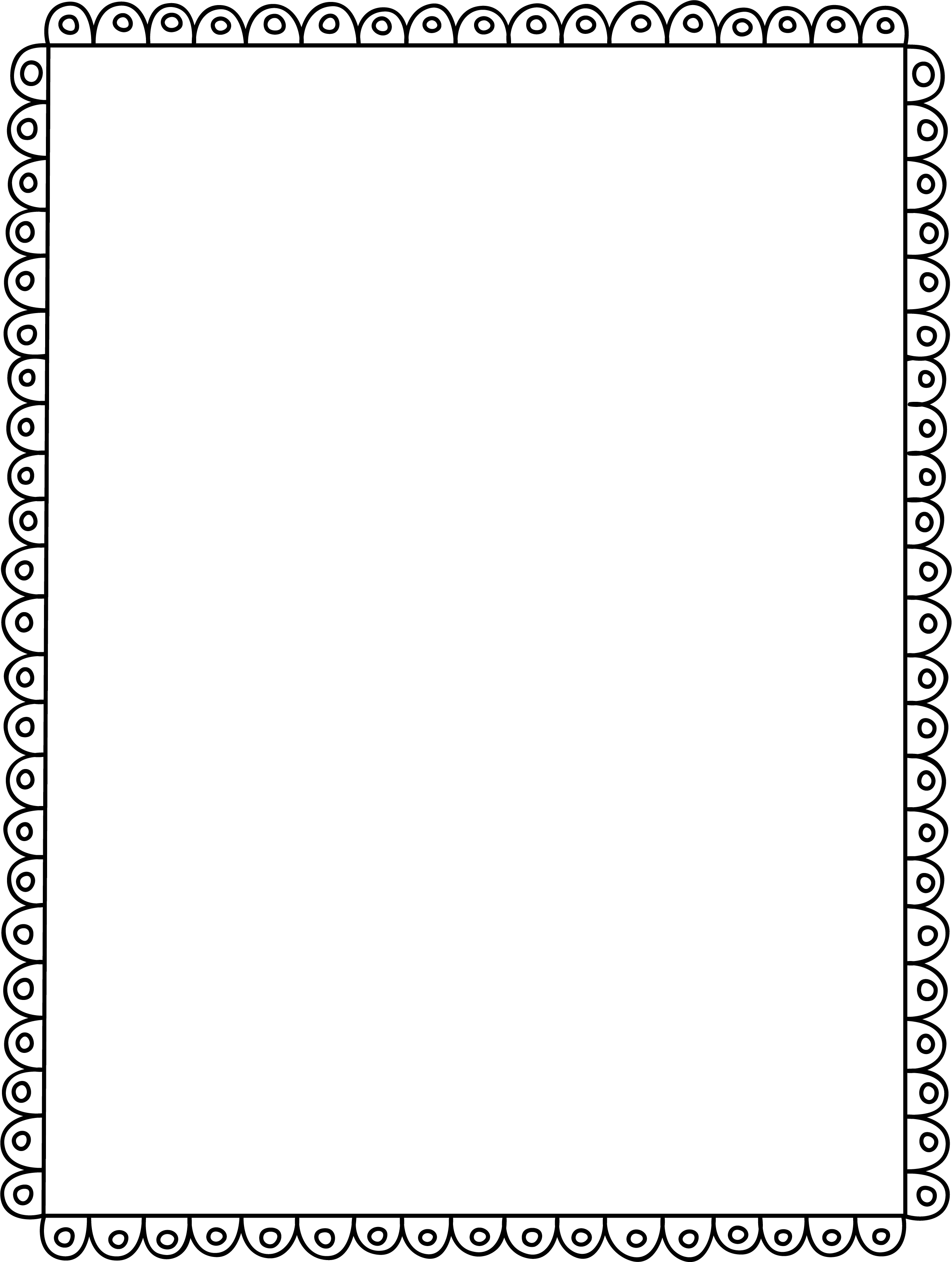 In reading we are working on becoming fluent readers! We have been practicing reading smoothly with proper intonation and inflection—remember you want to sound like you are talking and not like a robot. This weekend you can show off your reading skills by using your iPad. Find a passage from a book that you are reading for fun. Choose 5-10 sentences that you feel you can read with great expression. Practice reading your passage. Read in a loud, clear voice. Take a video “selfie” of yourself reading. It should be about a minute long. Remember to prop up the video in landscape (wide.)Watch your video. Retake if you think you can do a better job with your reading. Bring to class on Monday!    Remember: If you want to use a book from school, just sign it out with me. 